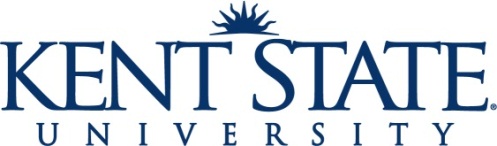 Student Employment ApplicationPersonal InformationName:   								Today’s Date:  		___             (Last)                                                     		    (First)                           (M.I.)Kent State ID #:  				       KSU Email: 					___Permanent Address: 											___		         (Street)                                                                      (City)                         		    (State)           (Zip)Local Address:  											___		  (Street)                                                                               (City)                        		  (State)             (Zip)Phone:  					Emergency Contact Name:  								Emergency Contact Phone:  								Check one:	I have been awarded Federal Work Study			Award Amount: $		___	I have not been awarded Federal Work Study	Educational InformationMajor:  							Class Standing: 	Freshman	Sophomore	Junior           Senior         Graduate Student	GPA:  			     Anticipated Graduation Date: 						___AvailabilityPreferred number of hours per week: 		Semester for which you are applying:  
less than 10						Fall  		
10 – 15						Spring    	
15+							Summer 	Available work times (list all that apply):
Monday  						Thursday 					Tuesday 						Friday  						Wednesday						Saturday					Sunday		                                                         	Specific skills and abilities (check all that apply):
           receptionist/phone    	            customer service  	        clerical   	              marketing/graphics List computer skills (Word, Excel, etc.): 	                                                          			     List other skills: 				                                               	                         	  Position(s) applying for: 				                                                  		                                       Previous Work ExperienceAdditional InformationHave you ever been convicted of a felony or misdemeanor (other than traffic violations)? ______ Yes 		______ NoIf yes, explain in detail: (Conviction(s) will not necessarily disqualify an individual from employment)References (can be professional or personal)Return to:  Department Contact Information (Name, Address, Phone, Email, etc.)Organization NameEmployment DatesSupervisor NamePhone NumberJob Title & DutiesJob Title & DutiesJob Title & DutiesJob Title & DutiesOrganization NameEmployment DatesSupervisor NamePhone NumberJob Title & DutiesJob Title & DutiesJob Title & DutiesJob Title & DutiesOrganization NameEmployment DatesSupervisor NamePhone NumberJob Title & DutiesJob Title & DutiesJob Title & DutiesJob Title & Duties NameRelationshipYears Known Email Address

Phone NumberMay be contacted:        Yes            No NameRelationshipYears Known Email Address

Phone NumberMay be contacted:        Yes            No NameRelationshipYears Known Email Address

Phone NumberMay be contacted:        Yes            No